Unit Assessment & Feedback 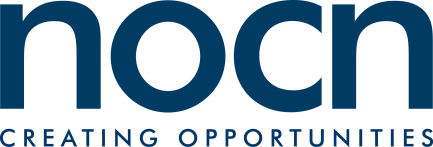 Learner Evidence Record I confirm that the work I have submitted is all my own workRECOGNISING &DEALING WITH BULLYINGUnit Level:  OneUnit Credit Value: 2GLH: 18Unique Reference Number: J/503/0989This Unit has 4 Learning outcomes.Recognising and Dealing with BullyingNOCNLevel 1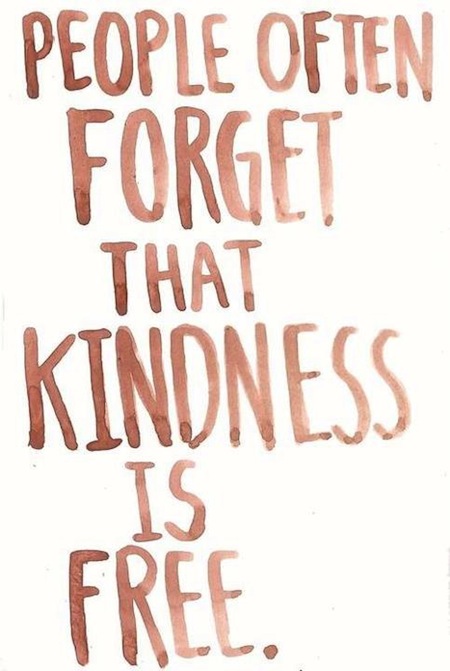 1. The Learner will understand what is meant by ‘bullying’.1.1 Identify three different forms of bullying.________________________________________________________________________________________________________________________________________________________________________________________________________________________________________________________________________________________________________________________________________________________________________________________________________________________________________________________________________________________________________________________________________________________________________________________________________________________________________________________________________________________________________________________________________________________________________________________________________________________________________________________________________________________________________________________________________________________________________________________________________________________________________________________________________________________________________________________________________________________________________________________________________________________________________________________________________________________________________________________________________________________________________NOCNLevel 1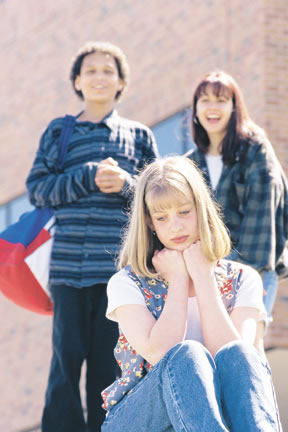 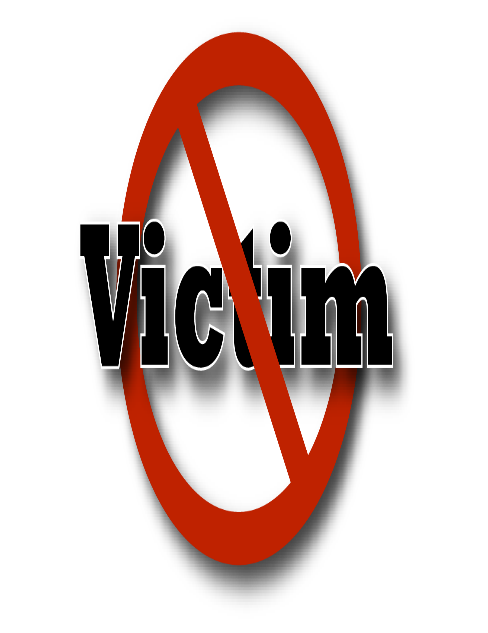 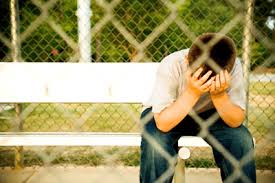 1. The Learner will understand what is meant by ‘bullying’.1.2 State what is meant by being a victim.__________________________________________________________________________________________________________________________________________________________________________________________________________________________________________________________________________________________________________________________________________________________________________________________________________________________________________________________________________________________________________________________________________________________________________________________________________________________________________________________________________________________________________________________________________________________________________________________________________________________________________________________________________________________________________________________________________________________________________________________________________________________________________________________________________________________________________________________________________________________________2.1 give three examples of the effects of bullying on the victimWhat emotions do you think a bully might experience when bullying? Please write the answers on the next page.Recognising and Dealing with BullyingNOCNLevel 1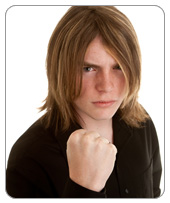 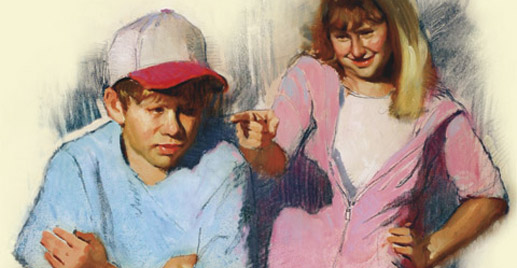 2. The Learner will be able to recognise the effects of bullying.2.2 Identify the emotions that may be experienced by a bully when bullying.________________________________________________________________________________________________________________________________________________________________________________________________________________________________________________________________________________________________________________________________________________________________________________________________________________________________________________________________________________________________________________________________________________________________________________________________________________________________________________________________________________________________________________________________________________________________________________________________________________________________________________________________________________________________________________________________________________________________________________________________________________________________________________________________________________________________________________________________________________________________________________________________________________________________________________________________________________________________________________________________________________________________________Interventions for the victim and bully (3.1 and 3.3)3.1- A younger pupil at your school is being bullied, you have been asked to write a proposal to the head teacher on what can be done to help this person who is being bullied.3.3 You find out the person bullying this younger pupil is a friend, outline one thing that could be done to prevent this pupil from bullying.Recognising and Dealing with BullyingNOCNLevel 1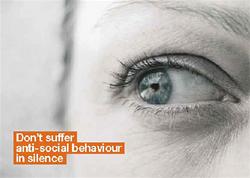 3. The Learner will be able to recognise strategies for dealing with bullying.3.2 State two ways in which the self-esteem of the victim can be raised.________________________________________________________________________________________________________________________________________________________________________________________________________________________________________________________________________________________________________________________________________________________________________________________________________________________________________________________________________________________________________________________________________________________________________________________________________________________________________________________________________________________________________________________________________________________________________________________________________________________________________________________________________________________________________________________________________________________________________________________________________________________________________________________________________________________________________________________________________________________________________________________________________________________________________________________________________________________________________________________________________________________________________4.1 Know how to get help and support Create a poster aimed at teenagers in a school, to let them know how they could get help and support if they are being bullied, your poster must include:3 different types of help and support available and how they can helpA titleShould encourage teenagers to get helpLearner NameQualificationUnit TitleRecognising and dealing with bullyingRecognising and dealing with bullyingRecognising and dealing with bullyingUnit NumberLevelTutor/AssessorDateFeedback from Assessor to LearnerFeedback from Assessor to LearnerFeedback from Assessor to LearnerFeedback from Assessor to LearnerFeedback from Assessor to LearnerComments from LearnerComments from LearnerComments from LearnerComments from LearnerComments from LearnerHave all assessment criteria for the unit been met?YesNoIf no, please detail action required and target dates for completion. Please initial and date once these have been completed.If no, please detail action required and target dates for completion. Please initial and date once these have been completed.If no, please detail action required and target dates for completion. Please initial and date once these have been completed.If no, please detail action required and target dates for completion. Please initial and date once these have been completed.If no, please detail action required and target dates for completion. Please initial and date once these have been completed.Any further actions?By when?By when?Completed?Completed?Learner SignatureDateTutor/Assessor SignatureDateIQA Signature (if sampled)DateLearner NameQualificationUnit TitleRecognising and dealing with BullyingRecognising and dealing with BullyingRecognising and dealing with BullyingRecognising and dealing with BullyingRecognising and dealing with BullyingUnit NumberLevelCredit ValueTutor/AssessorACAssessment CriteriaPage No.Learner SignatureDateTutor/Assessor SignatureDateIQA Signature (if sampled)DateEQA Signature (if sampled)DateLEARNING OUTCOMESASSESSMENT CRITERIADate startedDate completed The Learner will:The Learner can:Understand what is meant by “bullying”Identify three different forms of bullying.State what is meant by being a victim.Be able to recognise the effects of bullying. Give three examples of the effects of bullying on the victim.Identify the emotions that may be experienced by a bully when bullying.Be able to recognise strategies for dealing with bullying.Outline one intervention that may help the victim.State two ways in which the self-esteem of the victim can be raised.Outline one intervention that may help the bully.Know where to access help and support.Identify three sources of help and support available.Effect on the victimHow it makes the victim feelHappyFunnyloveExcitedExhilarated confusionScaredWorriedenvyAngryAshamedHateSorryNo emotionFearPowerfulfearfulLoveGuiltyJealousy Pity SadpridePainWhat could be done?How could it be put in place?How do you think it would prevent this pupil being bullied?What could be done?How could it be put in place?How do you think it would prevent this pupil from being a bully?